.Fall 2024 Gen Ed: Experiential Learning (Current SU Course)Course with Import RequiredGeneral Catalog InformationNOTE:  Use this proposal to make a change to an existing course's General Education designation. Non-substantive changes to the course title, description, or course content can also be made if necessary.If it is found at any point during the approval process that substantive changes are being made to the course, the proposal will be routed to the Undergraduate Curriculum Committee after the Dean's approval before it can be considered for General Education.** Read before you begin **FILL IN all required fields marked with an *. You will not be able to launch the proposal without completing required fields.  For all other fields, fill in only those for which a c hang e is being requested. Writing in N/A is not necessary.LAUNCH proposal by clicking "Validate and Launch Approval Process" in the top left corner. Once you have launched this proposal, you will have a chance to edit the proposal before APPROVING it and sending it along in the approval process.APPROVE proposal. Once you have made final edits after launching, you must approve the proposal to send it along to the next person in the approval process. The proposal will appear in your task list under the "My Proposals" tab, and you may easily view its progress at any time.CURRICULUM DEADLINESSeptember 1, 2023 - Submission Deadline for Fall 2024 Experiential Learning CoursesMid-December, 2023 - Proposal must be approved by the final committee in the workflow – the General Education Oversight Committee (GEOC) – by their last meeting in December 2023 to be implemented by fall 2024.First Date of Offering: General Education designation changes will go into effect for the fall 2024 term.ADVISORY SUBCOMMITTEE'S NOTEExperiential Learning (EL) courses constitute, as a complement to First Year Seminars (FYS), the second required component of a distinct SU education and should preferably be taken with junior status or above. EL courses offer students the opportunity to apply what they have learned in core and elective courses to real-world projects, experiences, and scholarly activities under the close mentoring of their faculty and on-site supervisor(s). EL courses foster in-depth engagement with a topic or issue through experiences that can include but are not limited to: sustained scientific investigation, student research, internships, study abroad, practicums, field exercises, senior projects, and studio performances. EL courses culminate in the production of a supervised project, performance, or placement. Students will take initiative, make decisions, critically reflect on, and be accountable to the outcomes of their activities. Experiences that foster, preserve, and strengthen partnerships and connections with other disciplines, institutions, and/or organizations are particularly well-suited to this category. By fulfilling this requirement, all SU students can have a sustained experience that is mentored and can function as a capstone, which integrates the knowledge and skills they have acquired in an applied pre-professional context.Experiential Learning Program Outcomes - EL courses will provide opportunities to:Achieve the elaborated student learning outcomes (SLOs) at an upper division level.Demonstrate initiative and participate fully in an intellectual, practical, or professional areaApply skills and knowledge within the context of a sustained inquiry or activityCommunicate effectively within the conventions of a specific discipline and with appropriate stakeholdersCollaborate with one or more academic or professional mentorsEngage in reflective practice by seeking out, accepting, and utilizing feedback from others on their performanceUnderstand the impact of EL activities in the context of a wider social worldFoster and sustain experiential contexts (across departments, centers, geographies, and institutions).Requesting DepartmentIDIS and PACE courses should show Fulton School, and HONR courses should show Honors College. *If the appropriate Requesting Department doesn't appear, please contact Melissa Boog or Jennifer Ellis in the Office of Academic Affairs before moving forward.Course Type*Course Prefix	Course NumberCourse TitleCourse Title for GullNet (Limited to 30 Characters)*Required if part of the Course Change is changing the original title.Course DescriptionWill this impact a teacher education course / program?Yes No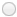 Will this impact a secondary education or P12 course / program?Yes No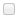 # of Credits*Hours Per WeekIf # of credit exceeds hours per week, the Course Credit Rationale form must be included.Staffing and Cost Implications*Discuss Staffing Implications and Additional CostsPrerequisitesCorequisitesMajor PrerequisitesNon-Major PrerequisitesPre or CorequisitesMajor Pre or CorequisitesNon-Major Pre or CorequisitesRecommended PrerequisitesRecommended Pre or CorequisitesMay Not Receive CreditList any courses for which students who take this course cannot earn credit. (Ex. If a course is renumbered, students may not earn credit for the prior numbered course and the new numbered course. OR If another course is so similar to this, students may not earn credit for both.)Cross-ListedGraduate Swing EquivalentActivity CodePlease choose the activity code that best fits your course. Note: If the activity code is not being impacted by this change please use the previous designated activity code.Met General Education Prior to Fall 2024The rubric that will be used to evaluate this proposal can be found in MyClasses in the General Education Revision: Ongoing Work course under GEOC Standing Rules - Faculty Senate Approved Spring 2022 and Fall 2022.Gen Ed Rationale - Rationale must include sound justification as to why this course meets the requirements for the Experiential Learning requirement. *PART I: Experiential Learning Rationale - Answer the following prompts with a maximum of 150 words per question. Each response is an opportunity to provide evidence of alignment with outcomes.  Faculty need not respond to every question, however, responses taken as a whole should demonstrate alignment between the Experiential Learning program and the proposed course.In this EL course, how is “experience” defined?How will students be mentored through this experience?Is this course located within an institutional, professional, or community partnership? If yes, please describe.In what ways will students be expected to take on initiative to learn?How will students be given feedback and be expected to use that feedback within the context of the experience?How does the course engage students with problems of importance and the consequences of situated activities?In what way can this course function as a capstone experience?PART II: STUDENT LEARNING OUTCOMESEach Student Learning Outcome (SLO) assigned to the Experiential Learning requirement is listed below. For each, speak to how you will teach to and assess the individual SLO, referencing any attached materials (syllabi, assignment prompts, example activity directions, etc.).  All fields do not need to be filled for every SLO. However, evidencef or addressing each SLO in the course must be provided. If more information regarding the SLO is needed, details can be found in Appendix C of the online catalog.#1 ETHICAL REASONINGStudents will be able to:Critically reflect on their own core beliefs and valuesRecognize ethical issues and their social context in a variety of settingsEvaluate different perspectives on ethical issues, guided by ethical principles and theoriesDevelop their own ethical outlook that is supported with cogent reasonsHow will students demonstrate that they have achieved the ETHICAL REASONING Student Learning Outcome (Check all that apply.):Homework Quiz/ExamLab Report/EssayResearch Paper/Project/Portfolio Case StudyOral Presentation/PerformanceOther (Included in the description below)Please explain as specifically as possible how course content and activities will help determine how students have achieved the listed objectives within the required “ETHICAL REASONING” SLO as listed above, referencing any attached materials:Course Content (Readings & Materials)	Course Activities (Assignments, Assessments, & Activities)#2 CRITICAL THINKING AND REASONINGStudents will be able to:Analyze evidence to support or create interpretations, arguments, or claimsIdentify and analyze the connection between evidence and claimsEvaluate the strength and weaknesses of conclusions and opinionsDetermine the scope of evidence needed for original argumentsHow will students demonstrate that they have achieved the CRITICAL THINKING AND REASONING Student Learning Outcome (Check all that apply.): *Homework Quiz/ExamLab Report/EssayResearch Paper/Project/Portfolio Case StudyOral Presentation/PerformanceOther (Included in the description below)Please explain as specifically as possible how course content and activities will help determine how students have achieved the listed objectives within the required “CRITICAL THINKING AND REASONING” SLO as listed above, referencing any attached materials:Course Content (Readings & Materials)	Course Activities (Assignments, Assessments, & Activities)#3 ORAL COMMUNICATIONStudents will be able to:Prepare purposeful oral communication appropriate to the audience, purpose, and contextDeliver purposeful oral communication appropriate to the audience, purpose, and contextReflect upon purposeful oral communication appropriate to the audience, purpose, and contextHow will students demonstrate that they have achieved the ORAL COMMUNICATION Student Learning Outcome (Check all that apply.): *Homework Quiz/ExamLab Report/EssayResearch Paper/Project/Portfolio Case StudyOral Presentation/PerformanceOther (Included in the description below)Please explain as specifically as possible how course content and activities will help determine how students have achieved the listed objectives within the required “ORAL COMMUNICATION” SLO as listed above, referencing any attached materials:Course Content (Readings & Materials)	Course Activities (Assignments, Assessments, & Activities)WRITTEN COMMUNICATIONStudents will be able to:Express themselves through writing appropriate for different purposes, audiences, and situationsCompare and understand different styles of writingConnect evidence to claims in multiple writing assignmentsEffectively apply strategies to revise and improve writingHow will students demonstrate that they have achieved the WRITTEN COMMUNICATION Student Learning Outcome (Check all that apply.):Homework Quiz/ExamLab Report/EssayResearch Paper/Project/Portfolio Case StudyOral Presentation/PerformanceOther (Included in the description below)Please explain as specifically as possible how course content and activities will help determine how students have achieved the listed objectives within the required “WRITTEN COMMUNICATION” SLO as listed above, referencing any attached materials:Course Content (Readings & Materials)	Course Activities (Assignments, Assessments, & Activities)INFORMATION LITERACYStudents will be able to:Decide the range and scope of needed informationAccess information effectivelyEvaluate information critically and ethicallyUse information effectively to accomplish specific purposesUse information ethicallyHow will students demonstrate that they have achieved the INFORMATION LITERACY Student Learning Outcome (Check all that apply.): *Homework Quiz/ExamLab Report/EssayResearch Paper/Project/Portfolio Case StudyOral Presentation/PerformanceOther (Included in the description below)Please explain as specifically as possible how course content and activities will help determine how students have achieved the listed objectives within the required “INFORMATION LITERACY” SLO as listed above, referencing any attached materials:Course Content (Readings & Materials)	Course Activities (Assignments, Assessments, & Activities)INTELLECTUAL CURIOSITYStudents will be able to:Demonstrate an awareness of intellectual connections across a range of disciplines, professions, and/or enduring questionsFormulate questions that support sustained inquiry, research, and/or creative productionFoster increased intellectual humility, respect for intellectual difference, and an openness to exploring new ideas or perspectivesReflect critically on one’s own course of studyPlease explain as specifically as possible how course content and activities will help determine how students have achieved the listed objectives within the required “INTELLECTUAL CURIOSITY” SLO as listed above, referencing any attached materials:Course Content (Readings & Materials)	Course Activities (Assignments, Assessments, & Activities)IMPACT REPORTImpacted Curriculum: Indicate all current majors, programs, tracks, minors and/or courses for which this course change impacts the curriculum.Run an Impact Report: Click the ‘run impact report’ icon in the top left corner, choose the 2023-2024 Undergraduate & Graduate Catalog, click generate report, and paste the results in the field below.If the report pulls no results, place 'N/A' in the field below.Changes to prefix, number and/or title will occur throughout the catalog/curriculum without further approval processes.Note: Changes beyond course prefix, number and/or title require Change to Minor Proposals and/or Change to Major, Program or Track Proposals if the course is ar equirement. Those proposals should be initiated by the department that houses the major or minor. Please communicate with the Department Chair of the need for additional proposals.Impact Report Results*Attachments and AcknowledgmentsAttachedA detailed course syllabus that includes the Course SLOs, the General Education Designation, the General Education SLOs. At least two example assignments.If applicable, detailed assessment tools, materials, and/or reports related to the Experiential Learning SLO.If updates to this course will have an impact on another department, attach your communication with the department chair.Acknowledge*I understand that this course is subject to institution-wide general education assessment.